العـنـوان باللغة العربية (الخط(Khalid Art bold حجم الخط 18،Title in English(Adobe Hebrew -16; Interline 1, 5)ملاحظة: لا يتجاوز الملخص الصفحة الاولى. مقدمة: يجب أن تحتوي مقدمة المقال على تمهيد مناسب للموضوع، ثم طرح لإشكالية البحث ووضع الفرضيات المناسبة، بالإضافة إلى تحديد أهداف البحث ومنهجيته.2.العنوان الرئيسي الأول العنوان الفرعي الأول:أدخل هنا محتوى العنوان الفرعي الأول، أدخل هنا محتوى العنوان الفرعي الأول، أدخل هنا محتوى العنوان الفرعي الأول، أدخل هنا محتوى العنوان الفرعي الأول، أدخل هنا محتوى العنوان الفرعي الأول، أدخل هنا محتوى العنوان الفرعي الأول، أدخل هنا محتوى العنوان الفرعي الأول.2.2 عنوان فرعي ثانيأدخل هنا محتوى العنوان الفرعي الثاني، أدخل هنا محتوى العنوان الفرعي الثاني ، أدخل هنا محتوى العنوان الفرعي الثاني ، أدخل هنا محتوى العنوان الفرعي الثاني، أدخل هنا محتوى العنوان الفرعي الثاني، أدخل هنا محتوى العنوان الفرعي الثاني، أدخل هنا محتوى العنوان الفرعي الثاني.3.العنوان الرئيسي الأول 1.3العنوان الفرعي الأول:أدخل هنا محتوى العنوان الفرعي الأول، أدخل هنا محتوى العنوان الفرعي الأول، أدخل هنا محتوى العنوان الفرعي الأول، أدخل هنا محتوى العنوان الفرعي الأول، أدخل هنا محتوى العنوان الفرعي الأول، أدخل هنا محتوى العنوان الفرعي الأول، أدخل هنا محتوى العنوان الفرعي الأول.2.3 العنوان الفرعي الثاني:أدخل هنا محتوى العنوان الفرعي الأول، أدخل هنا محتوى العنوان الفرعي الأول، أدخل هنا محتوى العنوان الفرعي الأول، أدخل هنا محتوى العنوان الفرعي الأول، أدخل هنا محتوى العنوان الفرعي الأول، أدخل هنا محتوى العنوان الفرعي الأول، أدخل هنا محتوى العنوان الفرعي الأول.الجدول 1: (Traditionnalarabic, taille 13, Gras ; Centrer)المصدر: المؤلف(ة)، السنة، الصفحة (Traditionnalarabic, taille 13, Normal ; Centrer)ملاحظة: (ضع رأس الماوس على الكتابة والأرقام داخل الجدول لتعرف نمط وحجم الخط، نمط وحجم الخط بالنسبة للأرقام).الشكل 1:(Traditionnalarabic, taille 13, Gras ; Centrer)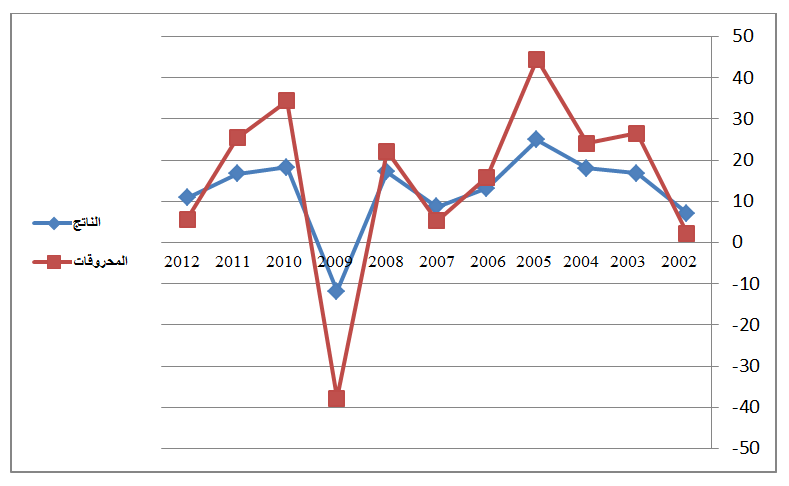 المصدر: المؤلف(ة)، السنة، الصفحة (Traditionnalarabic, taille 13, Normal ; Centrer)ملاحظة: (الأشكال والمخططات بصيغة صورة Sous forme d’imageيجب أن تكونhabillage devant le texte).ويجب أن يكون الشكل متوسط الصفحة (Centrer).المخططات والأشكال المركبة يجب أن تكون مجمعة (Grouper)4. خاتمة:ضع في خاتمة البحث تلخيصا لما ورد في مضمون البحث، مع الإشارة إلى أبرز النتائج المتوصل اليها، وتقديم اقتراحات ذات الصلة بموضوع البحث.5. قائمة المراجع: طريقة (APA)المؤلفات: الاسم الأخير، ثم الاسم الأول للمؤلف(ة)، (سنة النشر)، عنوان الكتاب، بلد النشر، الناشر.الأطروحات: الاسم الأخير، ثم الاسم الأول للباحث(ة)، (سنة النشر)، عنوان الأطروحة، القسم، الكلية، الجامعة، البلد.المقالات: الاسم الأخير، ثم الاسم الأول للمؤلف(ة)، (سنة النشر)، عنوان المقال، اسم المجلة، المجلد، العدد، الصفحات؛المداخلات: الاسم الأخير، ثم الاسم الأول للمؤلف(ة)، (تاريخ انعقاد المؤتمر)، عنوان المداخلة، عنوان المؤتمر، الجامعة، البلد؛مواقع الانترنيت:اسم الكاتب) السنة(، العنوان الكامل للملف، ذكر الموقع بالتفصيل:http://adresse complète (consulté le jour/mois/année6. ملاحق:الإسم الكامل للمؤلف الرابعالإسم الكامل للمؤلف الثالثالإسم الكامل للمؤلف الثانيالإسم الكامل المؤلف الاول*مؤسسة الانتماء  ( البلد)مؤسسة الانتماء  ( البلد)مؤسسة الانتماء  ( البلد)مؤسسة الانتماء  ( البلد)البريد الالكترونيالبريد الالكترونيالبريد الالكترونيالبريد الالكترونيالملخص:( لا يتجاوز 10 اسطر)معلومات المقالضع الملخص هنا (يتم الإشارة في الملخص إلى هدف البحث، والنتائج المتوصل إليها في فقرتين). ضع الملخص هنا (يتم الإشارة في الملخص إلى هدف البحث، والنتائج المتوصل إليها في فقرتين). ضع الملخص هنا (يتم الإشارة في الملخص إلى هدف البحث، والنتائج المتوصل إليها في فقرتين). ضع الملخص هنا (يتم الإشارة في الملخص إلى هدف البحث، والنتائج المتوصل إليها في فقرتين). ضع الملخص هنا (يتم الإشارة في الملخص إلى هدف البحث، والنتائج المتوصل إليها في فقرتين). ضع الملخص هنا .ضع الملخص هنا .تاريخ الارسال:...../...../2020تاريخ القبول:.../..../2020ضع الملخص هنا (يتم الإشارة في الملخص إلى هدف البحث، والنتائج المتوصل إليها في فقرتين). ضع الملخص هنا (يتم الإشارة في الملخص إلى هدف البحث، والنتائج المتوصل إليها في فقرتين). ضع الملخص هنا (يتم الإشارة في الملخص إلى هدف البحث، والنتائج المتوصل إليها في فقرتين). ضع الملخص هنا (يتم الإشارة في الملخص إلى هدف البحث، والنتائج المتوصل إليها في فقرتين). ضع الملخص هنا (يتم الإشارة في الملخص إلى هدف البحث، والنتائج المتوصل إليها في فقرتين). ضع الملخص هنا .ضع الملخص هنا .الكلمات المفتاحية:الكلمات المفتاحية:الكلمات المفتاحية:الكلمات المفتاحية:Abstract : (not more than 10 Lines)Article infoEnter your abstract here (an abstract is a brief, comprehensive summary of the contents of the article). Enter your abstract here (an abstract is a brief, comprehensive summary of the contents of the article.(Enter your abstract here (an abstract is a brief, comprehensive summary of the contents of the article). Enter your abstract here (an abstract is a brief, comprehensive summary of the contents of the article). Received ……………..Accepted ……………..Enter your abstract here (an abstract is a brief, comprehensive summary of the contents of the article). Enter your abstract here (an abstract is a brief, comprehensive summary of the contents of the article.(Enter your abstract here (an abstract is a brief, comprehensive summary of the contents of the article). Enter your abstract here (an abstract is a brief, comprehensive summary of the contents of the article). Keywords:Keyword:Keyword:Keyword:اختبارنتيجة 1نتيجة 2نتيجة 315.2115.2115.2115.2118.5818.5818.5818.5811.1411.1411.1411.14